Ref:……………………………………..                                                         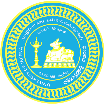 UNIVERSITY OF JAFFNA, SRI LANKA.APPLICATION FOR THE POST OF BURSAR1. Personal Information Full Name   		1.2 Name with Initial/s		                                                (Whether Mr./Mrs./Miss.)		                                                                                        1.3   a)   Address		Permanent     		Private      		              b. Telephone Number             (i) Land  .......................................    (ii) Mobil  ....................................              c. Fax Number (if, any)		                  d. Email Address (if, any)		     1.4 Date of birth		..........	 1.5 Age	    ......................................     1.6 Sex				....................................	 1.7 Civil Status    .....................................               1.8  National Identity card No     		2.   Educational Record	  Educational Qualification (University Education – Degrees, Diploma, Etc) ,  
  Professional Qualification (Computer, Finance…..etc) (Attach copies of relevant documents)3. Working Experience   3.1. Present occupation :Designation :Date of appointment :Department  / Institution and its address :Nature of Appointment  : Permanent  /  Contract   /  Temporary  /  Casual  /  …………………… Salary scale:Present salary	a) Basic : 	b) Allowance : All previous appointment including those under training, if any, with dates : Where a period of experience is a requirement for the post applied, state period of such experience? (Attach copies of experience letters)……………………………………………………………………………………………………………………………………………………………………………………………………………………………………………………………………………………………………………………………………………………………………………………………………………………………………………………………………………………………………………………………………………………………………………………………………………………………………………………………………………………………………………………………………………………………………………………………………………………………………………If your service in a government Department or a Corporation were terminated, give reasons. 	………………………………………………………………………………………………………………………………………………………………………………… 	…………………………………………………………………………………………………………………………………………………………………..………………………………………………………………………………………………………………………………………………………………………………..…………… 4.Extra Curricular Activities5. Other relevant Particulars6. Name and address of two referees: 	       Name							Address1. ………………………………………………………………..			………………………………………………………………………………….    TP No: …………………………………………………. 	…………………………………………………………………………………							………………………………………………………………………………….2. ………………………………………………………………..			………………………………………………………………………………….	    TP No: …………………………………………………. 	………………………………………………………………………………….							………………………………………………………………………………….I do hereby certify that all particulars stated by me in this application are true and accurate, I am aware that if any of the particulars are found to be false or inaccurate prior to my selection my application will be rejected from and that if particulars are found to be false or inaccurate after my selection.  I will be dismissed from service without compensation.Date : …………………………………..	………………………………………………………………………                                                                                                                                                  Signature of applicant  If the applicant is an employee in a Government / Corporation / Statuary Board this section should be filled by such Head of the Department / Institution. The applicant will / will not be released, if selected for appointment. ………………………………………… 			             Head of InstitutionName		:…………………………………………Designation	:…………………………………………Date		:…………………………………………Course Detail(Name of Institute, Name of Course)FromToCourse followed(with subjects)Date of final Examination(Give class or grade)Institution/DepartmentPostFrom        ToSalary ScaleJob Description/ Designation